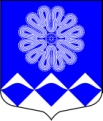 РОССИЙСКАЯ ФЕДЕРАЦИЯАДМИНИСТРАЦИЯМУНИЦИПАЛЬНОГО ОБРАЗОВАНИЯПЧЕВСКОЕ СЕЛЬСКОЕ ПОСЕЛЕНИЕКИРИШСКОГО МУНИЦИПАЛЬНОГО РАЙОНАЛЕНИНГРАДСКОЙ ОБЛАСТИПОСТАНОВЛЕНИЕ21 мая 2020 года 									            № 48В целях реализации Указа Президента Российской Федерации                   от 25.03.2020 № 206 «Об объявлении в Российской Федерации нерабочих дней», постановлений Правительства Ленинградской области от 28.03.2020            № 160 «О реализации Указа Президента Российской Федерации от 25.03.2020 № 206», от 30.03.2020 № 165 «О внесении изменений в постановление Правительства Ленинградской области от 28.03.2020 № 160 «О реализации Указа Президента Российской Федерации от 25.03.2020 № 206»»,  администрация муниципального образования Пчевское сельское поселениеПОСТАНОВЛЯЕТ:1.	Обеспечить в течение 5 рабочих дней со дня обращения субъекта малого или среднего предпринимательства заключение дополнительного соглашения, предусматривающего отсрочку арендной платы за период с 01.05.2020 по 31.07.2020, и ее уплату равными частями в сроки, предусмотренные договором аренды, до 31.12.2020. 2.	Опубликовать настоящее постановление в газете «Пчевский вестник» и разместить на официальном сайте муниципального образования.3.	Настоящее постановление вступает в силу после его официального опубликования.4.  Контроль за исполнением настоящего постановления оставляю за собой.Глава администрации                                                                       Д.Н. ЛевашовРазослано: дело-2О мерах поддержки субъектов малого  и среднего предпринимательства